Сорок четвертое заседание третьего созываРЕШЕНИЕ5 августа 2016 года №  206 О внесении изменений в Решение Совета  сельского поселения  Мурсалимкинский сельсовет муниципального района Салаватский район                                                          «Об утверждении Положения о бюджетном процессе сельского поселения Мурсалимкинский сельсовет муниципального района Салаватский район Республики Башкортостан» от 11 декабря 2008 года №48 (в ред. от 19.03.2014 года №131)В целях приведения в соответствии с действующим бюджетным законодательством Российской Федерации  и  Республики Башкортостан,  Совет сельского поселения Мурсалимкинский сельсовет муниципального района Салаватский район Республики Башкортостан РЕШИЛ:1. Внести изменения в пункт 1 Решения Совета сельского поселения Мурсалимкинский сельсовет муниципального района Салаватский район Республики Башкортостан от 19.03.2014 года №131 «О внесении изменений в Решение Совета сельского поселения Мурсалимкинский сельсовет муниципального района Салаватский район Республики Башкортостан «Об утверждении Положения о бюджетном процессе сельского поселения Мурсалимкинский сельсовет муниципального района Салаватский район Республики Башкортостан»:1.1. слова «в следующей редакции» заменить словами «в новой редакции».2. Внести следующие изменения в Положение о бюджетном процессе сельского поселения Мурсалимкинский сельсовет муниципального района Салаватский район Республики Башкортостан:2.1. пункт 6 статьи 24 изложить в следующей редакции:«Отчет об использовании бюджетных ассигнований резервного фонда администрации поселения прилагается к годовому отчету об исполнении бюджета.».2.2. пункт 4 статьи 28 изложить в следующей редакции:«Предоставление муниципальной гарантии, а также заключение договора о предоставлении муниципальной гарантий осуществляется после представления принципалом в администрацию поселения Мурсалимкинский сельсовет муниципального района Салаватский район Республики Башкортостан, полного комплекта документов согласно перечню устанавливаемому администрацией поселения Мурсалимкинский сельсовет.».2.3. пункт статьи 30 изложить в следующей редакции:«Проект бюджета поселения составляется на:основе положений послания Президента Российской Федерации; прогнозе социально - экономического развития сельского поселения;бюджетном прогнозе (проекте бюджетного прогноза, проекте изменений бюджетного прогноза);основных направлениях бюджетной и налоговой политики;муниципальных программ сельского поселенияв целях финансового обеспечения расходных обязательств.».3. Настоящее Решение обнародовать на информационном стенде Администрации сельского поселения в здании администрации сельского поселения Мурсалимкинский сельсовет муниципального района Салаватский район Республики Башкортостан по адресу: Республика Башкортостан, Салаватский  район, с. Мурсалимкино ул. Строительная дом 15 и разместить на сайте Администрации сельского поселения по адресу:mursalimkino.ru4. Контроль над выполнением данного решения возложить на постоянную комиссию Совета сельского поселения Мурсалимкинский сельсовет муниципального района Салаватский район Республики Башкортостан по бюджету, налогам, вопросам собственности.Глава сельского поселения			                         А.Я. СадыковБАШКОРТОСТАН РЕСПУБЛИКАҺЫСАЛАУАТ РАЙОНЫ МУНИЦИПАЛЬ РАЙОНЫНЫҢМӨРСӘЛИМ АУЫЛ СОВЕТЫ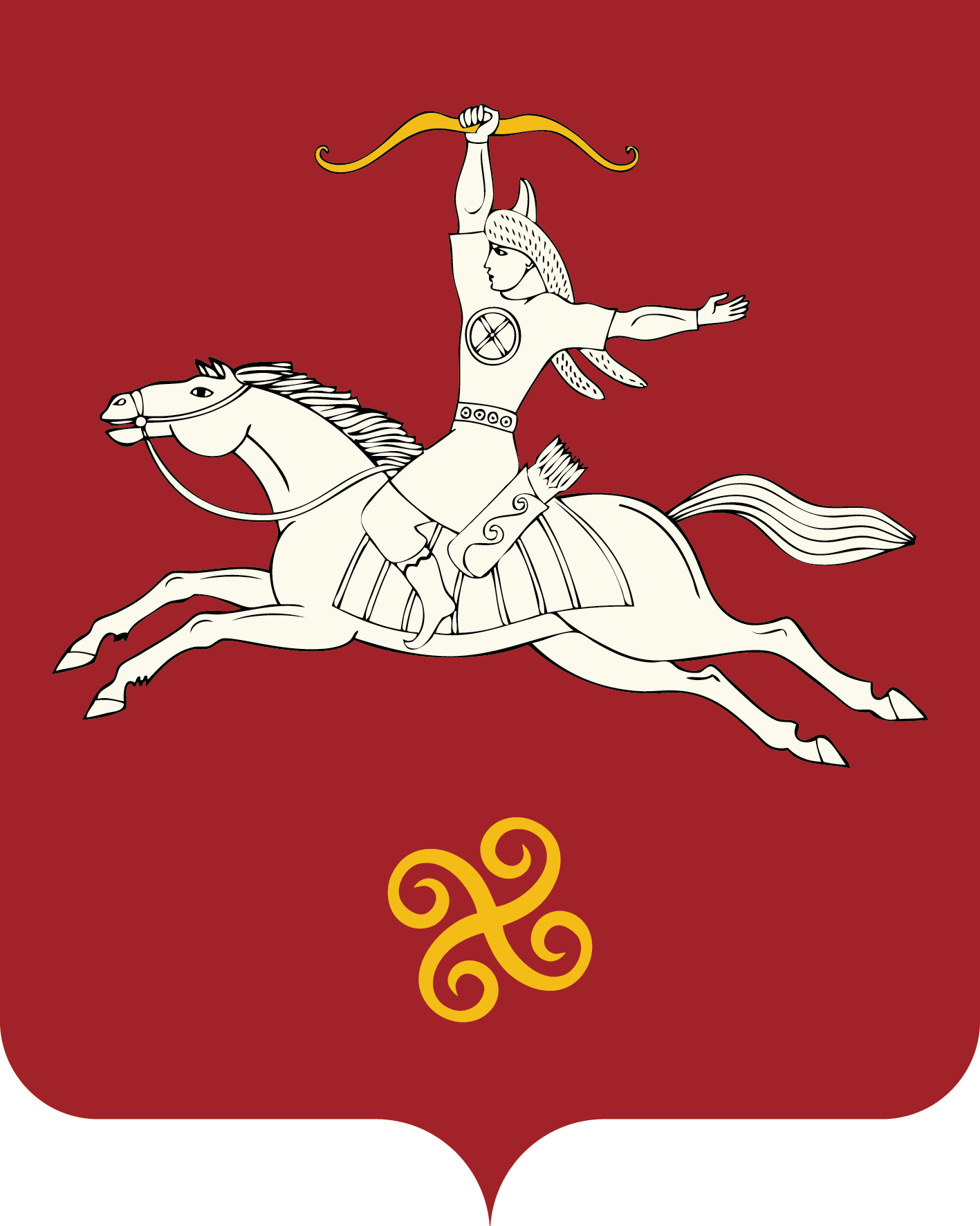 РЕСПУБЛИКА БАШКОРТОСТАНСОВЕТ СЕЛЬСКОГО ПОСЕЛЕНИЯ МУРСАЛИМКИНСКИЙ СЕЛЬСОВЕТМУНИЦИПАЛЬНОГО РАЙОНАСАЛАВАТСКИЙ РАЙОН Төзөлөш урамы, 15 йорт, Мөрсәлим ауылы, 452485тел. (34777) 2-43-32, 2-43-65              ул. Строительная , д 15 ,           с. Мурсалимкино,  452485  тел. (34777) 2-43-32, 2-43-65